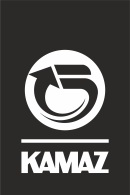 ПРОТОКОЛ«_01_»_марта_2019г.	№_19-26_г. Набережные ЧелныПрисутствовали: Члены колдоговорной комиссии ООО «АвтоЗапчасть КАМАЗ»Повестка дня:  1. Уточнение порядка применения пунктов 5.5.2 -5.5.4 подраздела 5.5 Коллективного договора ООО «АвтоЗапчасть КАМАЗ» на 2019-2021 гг.Принятые решения: В целях исключения разночтения при выполнении обязательств Коллективного договора ООО «АвтоЗапчасть КАМАЗ» в части порядка предоставления социальных льгот и гарантий определить следующий порядок применения пунктов 5.5.2-5.5.4 подраздела  5.5 раздела 5 коллективного договора:При применении п.5.5.2, абз.3 п.5.5.3, п.5.5.4 под медицинским заключением следует понимать справку, подтверждающую состояние беременности, выданную лечащим врачом. Справка оформляется в произвольной форме с проставлением штампа медицинской организации или на бланке медицинской организации (при наличии), подписывается врачом, заверяется личной печатью врача и печатью медицинской организации, в оттиске которой должно быть идентифицировано полное наименование медицинской организации.При применении абз.1, 2 п.5.5.3 снижение нормы выработки, нормы обслуживания либо перевод на другую работу, исключающую воздействие неблагоприятных производственных факторов, с сохранением среднего заработка по прежней работе беременной женщине осуществлять на основании медицинского заключения, выданного в установленном порядке, и личного заявления.При применении п.5.5.2, абз.3 п.5.5.3 отпуск с оплатой 2/3 тарифа (оклада) либо отпуск с оплатой по тарифам и окладам беременным женщинам, занятым на работах с вредными условиями труда, предоставляется беременной женщине согласно режиму рабочего времени, установленному локальными нормативными актами Общества, на основании медицинской справки, подтверждающей состояние беременности, начиная с даты ее обращения с соответствующим заявлением на весь период беременности до оформления отпуска по беременности и родам. С даты начала отпуска по беременности и родам отпуск с оплатой 2/3 тарифа (оклада), предоставленный в соответствии с п.5.5.2, прекращается. Срок – март 2019 года.Протокол вел:Секретарь КД комиссии                                 И.М. ШафигулинаНачальник отдела по работе с персоналом, сопредседатель колдоговорной комиссии _подпись_ Е.П. ИмамиеваПредседатель профсоюзного комитета работников, сопредседатель колдоговорной комиссии__подпись_ А.М. Сафина